«Загадки про лето».Подготовила: Гагаринова Татьяна Олеговна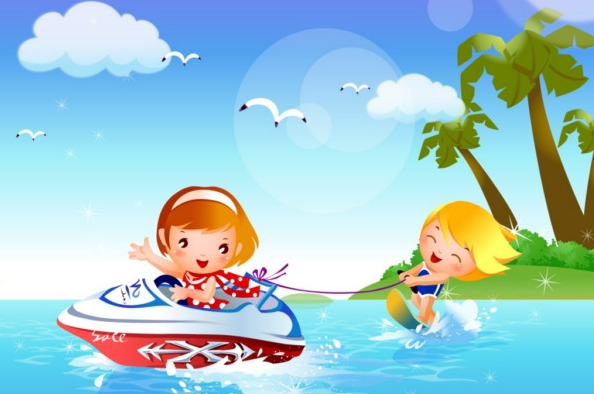 Можно купаться и рыбу ловить,
Можно по лесу с корзиной бродить,
Бегать по лужам под дождиком тёплым
И не бояться до нитки промокнуть.
(Лето)Солнце припекает,
Цветы расцветают,
Бабочки порхают,
Ягоды поспевают,
Когда это бывает?
(Летом)Что за мостик разноцветный
Мы увидим каждым летом
Через речку, через лес?
Повисел он и … исчез!
(Радуга)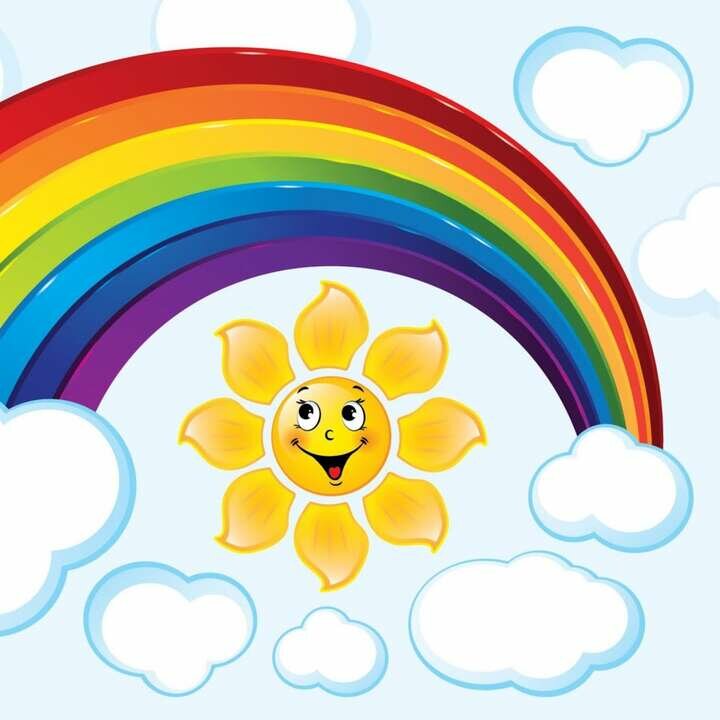 Я на пляже разогретом
Жду ребят горячим летом.
И, спасаясь от меня,
В речке плещет малышня.
А зверюшки в эти дни
Укрываются в тени.
(Жара)Был с утра звенящий зной.
Только скрылся солнца луч —
Дождь пошел косой стеной
Из огромных черных туч.
Небо грозно потемнело,
Засверкало, загремело.
(Гроза)Утром капельки воды
На траве увидишь ты,
В каплях лепестки цветов,
В каплях листики кустов.
Пьёт из капельки оса.
Эти капельки — …
(Роса)По небу ходит
Маляр без кистей.
Краской коричневой
Красит людей.
(Солнце)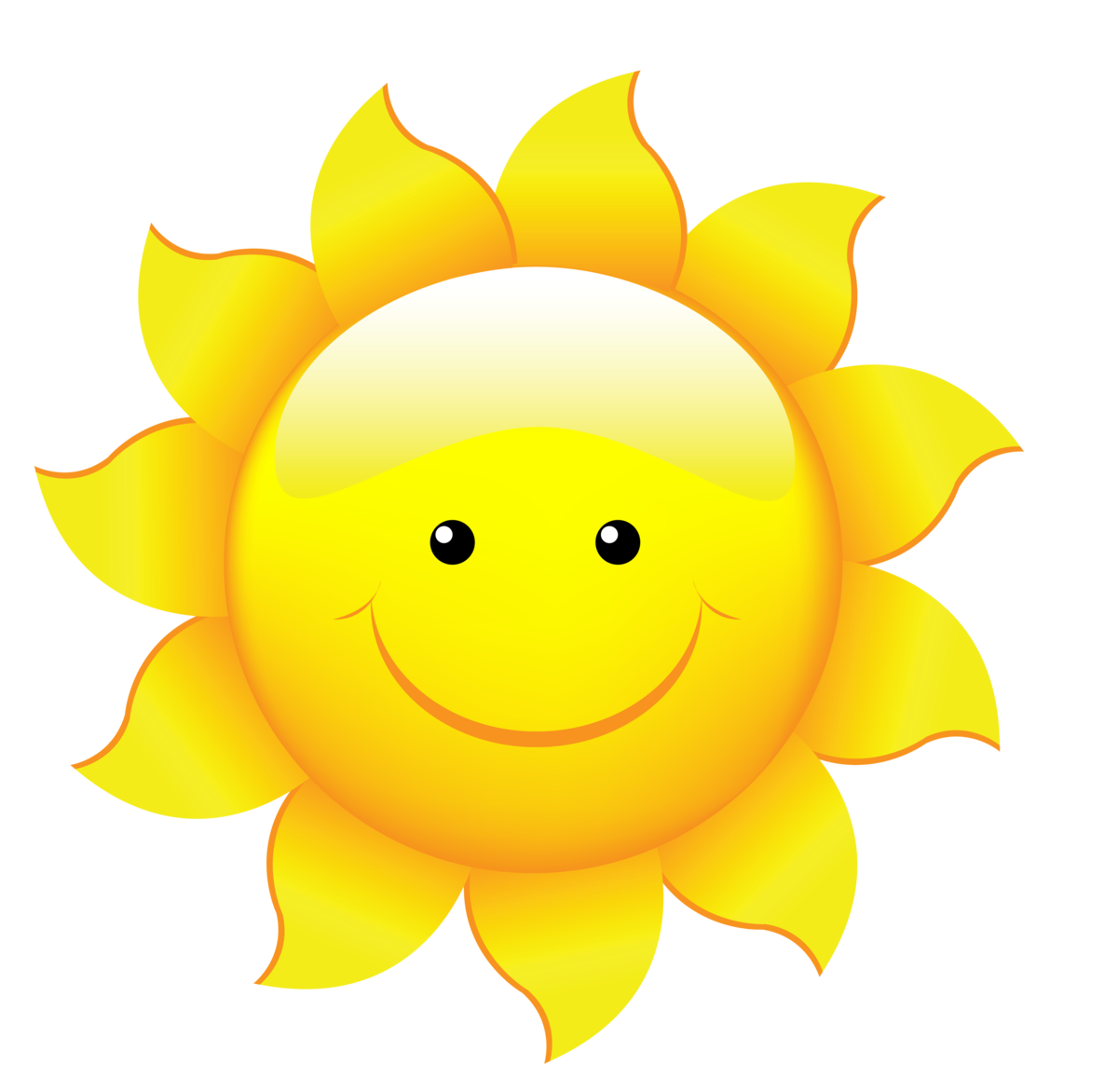 Бусы красные висят
Из кустов на нас глядят,
Очень любят бусы эти
Дети, птицы и медведи.
(Малина)